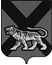 ТЕРРИТОРИАЛЬНАЯ ИЗБИРАТЕЛЬНАЯ КОМИССИЯГОРОДА  ДАЛЬНЕГОРСКАРЕШЕНИЕ30 июля  2020 г.                         г. Дальнегорск                              № 701/118О применении технологии изготовления протоколаучастковой комиссии об итогах голосованияс машиночитаемым кодом и ускоренного вводаданных протокола участковой комиссии об итогахголосования в Государственную автоматизированнуюсистему Российской Федерации «Выборы» с использованием машиночитаемого кода при проведении дополнительных выборов депутатов Думы Дальнегорского городского округа                                  по одномандатным избирательным округам № 3, № 17, № 20,                                       назначенных на 13 сентября 2020 годаВ соответствии с постановлением Центральной избирательной комиссии Российской Федерации от 15 февраля 2017 года № 74/667-7 «О применении технологии изготовления протоколов участковых комиссий об итогах голосования с машиночитаемым кодом и ускоренного ввода данных протоколов участковых комиссий об итогах голосования в Государственную автоматизированную систему Российской Федерации «Выборы» с использованием машиночитаемого кода», территориальная избирательная комиссия города ДальнегорскаРЕШИЛА:1. При проведении  дополнительных выборов депутатов Думы Дальнегорского городского округа по одномандатным избирательным округам № 13, № 17, № 20, назначенных на 13 сентября 2020 года применять технологию изготовления протокола участковой комиссии об итогах голосования с машиночитаемым кодом и ускоренного ввода данных протоколов участковых комиссий об итогах голосования  в Государственную автоматизированную систему Российской Федерации «Выборы» с использованием машиночитаемого кода в соответствии с Порядком применения технологии изготовления протоколов участковых комиссий об итогах голосования с машиночитаемым кодом и ускоренного ввода данных протоколов участковых комиссий об итогах голосования в Государственную автоматизированную систему Российской Федерации «Выборы» с использованием машиночитаемого кода  на   избирательных  участках № 1004, № 1018, № 1022, № 1024.2. Разместить настоящее решение на официальном сайте Дальнегорского городского округа в информационно-телекоммуникационной сети «Интернет» в разделе «Территориальная избирательная комиссия».Председатель комиссии	                                                         С. Н. Зарецкая		Секретарь комиссии                                                                      О.Д. Деремешко